Kunin EvgeniiExperience:Position applied for: 3rd EngineerDate of birth: 12.03.1986 (age: 31)Citizenship: RussiaResidence permit in Ukraine: NoCountry of residence: RussiaCity of residence: Saint PetersburgPermanent address: KronshtadtContact Tel. No: +7 (952) 364-06-91E-Mail: pit_bull2008@mail.ruU.S. visa: NoE.U. visa: NoUkrainian biometric international passport: Not specifiedDate available from: 15.03.2014English knowledge: GoodMinimum salary: 3500 $ per monthPositionFrom / ToVessel nameVessel typeDWTMEBHPFlagShipownerCrewing3rd Engineer20.05.2015-20.10.2017Hyundai FutureContainer Ship21611B&W19670PanamaDanaos ShippingDanaos Russia3rd Engineer20.08.2001-20.12.2001NarvaGeneral Cargo19261200SKLRussiaAreal ShippingAreal Shipping3rd Engineer20.02.2001-20.11.2001Virma 2General Cargo2516SKL1500St. VinsentInok KareliaInok Karelia3rd Engineer20.05.2001-20.11.2001STK 1009General Cargo1408SKL980RussiaNord-West FleetNord-West Fleet3rd Engineer20.05.2001-20.11.2001MedonGeneral Cargo2481SKL1450RussiaTrans Inter ShippingTrans Inter Shipping4th Engineer20.04.2001-20.09.2001CMA CGM NervalContainer Ship72884B&W57100MaltaDanaos ShippingDanaos Russia4th Engineer20.08.2001-20.01.2001Hyundai AdvanceContainer Ship21611B&W19670PanamaDanaos ShippingDanaos Russia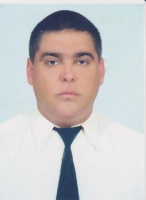 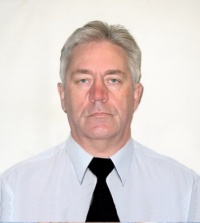 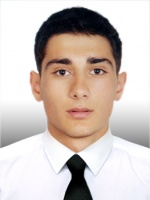 